Smlouva o zajištění a realizaci lyžařského kurzu v hotelu Siréna Janské LázněSmluvní strany:Hotel Siréna, Jaroslav Havlina, Modrokamenná 155, 542 25 Janské lázně, IČO: 66827981, DIČ: CZ7209213209, tel.: 603 203 800,  e-mail: J.Havlina@seznam.cza 2. základní škola – škola Propojení , ulice Příkrá 67, 264 01 Sedlčany , IČ:48954004Předmět smlouvyPředmětem smlouvy je realizace ubytování a stravování dále uvedeného lyžařského kurzu.Specifikace předmětu smlouvyHotel Siréna, Jaroslav Havlina se zavazuje realizovat pro objednatele lyžařské kurzy dle následujícího ujednání:počet osob : cca 44Popis a charakter akce: 7- mi denní pobyt se stravováním  - plná penze, pitný režimTermín akce: 13.1. -  20.1.2018Podmínky smlouvy:Hotel Siréna, Jaroslav Havlina se zavazuje: poskytnout objednateli v plném rozsahu dohodnuté služby dle této smlouvy.Objednatel si prostory prohlédl.Objednatel se zavazuje: dodržet veškeré podmínky dle této smlouvy, včetně úhrad za případné vzniklé škody.Cena, slevy a platební podmínkyHotel Siréna, Jaroslav Havlina poskytne pobyt zdarma ped. dozoruCena pobytu je : 3.080,- Kč osobu Objednavatel se tímto dále zavazuje: Uhradit zálohu ve výši  40.000,- Kč do 6.9.2018 dle zálohové fakturyZrušení pobytu ze strany Hotel Siréna, Jaroslav HavlinaPobyt může být zrušen jen z mimořádných a nepředvídatelných důvodů – vyšší moci (např. požár penzionu, akutní nebezpečí, válečný stav apod.). V tomto případě tuto skutečnost objednavateli neprodleně písemně oznámí a do 14 dnů vrátí uhrazenou částku objednavateli v plné výši.Reklamace služeb a další povinnostiHotel Siréna, Jaroslav Havlina je povinen zajistit v uvedeném rozsahu a termínu dohodnuté služby. Objednavatel je oprávněn vyžadovat služby stanovené pro akci, reklamovat případné vady poskytnutých služeb, včetně požadování odstranění vady.Objednavatel je povinen uplatnit veškeré reklamace neprodleně na místě. Dále je objednavatel povinen zaplatit zálohy ve stanoveném termínu. Ubytování a stravováníUbytování je zajištěno v hotelu Siréna Janské Lázně v jedno až čtyřlůžkových pokojích, na pokoji jsou umyvadla s tekoucí teplou a studenou vodou. Sprchy a WC jsou v dostatečném množství na patrech. Závěrečná ustanoveníTato smlouva se uzavírá jednorázově na výše uvedenou akci a vstupuje v platnost dnem jejího oboustranného potvrzení.Smlouvu lze změnit nebo doplnit pouze písemnými dodatky, na nichž se obě strany dohodnou.Právní vztahy, vyplývající z této smlouvy se řídí ustanoveními Obchodního zákoníku.Smlouva je vyhotovena ve dvou exemplářích, každá smluvní strana obdrží jedno vyhotovení.Smluvní strany souhlasí s uzavřením smlouvy za výše uvedených podmínek.V Janských Lázních dne 28.8.2017					Ubytovatel					Objednavatel		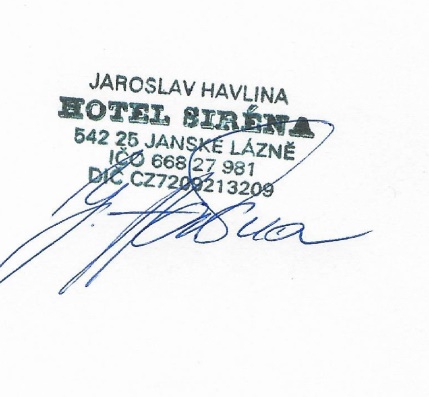 